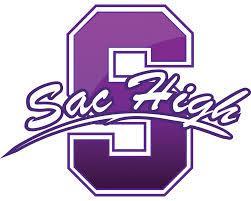 Sacramento High School Service to OthersSchool Site Council MeetingMarch 6, 2017Room W94:00 – 5:00pmAGENDAAgenda Item							Presenter	Action		TimeCall to Order/Roll Call					F. Lawrence	Information	4:00Approve the Agenda and Minutes			F. Lawrence	Action		4:05Public Comment								Information	4:10Dragon Academy Update					A. Young	Information	4:20Requests for Future Agenda Items					Information	4:50Adjourn							F. Lawrence	Action		5:00	NEXT MEETING:  Monday, April 3, 20174 – 5pm, Room W9Presentation regarding instructional coaches, initial draft of the 2017-2018 Site Plan